All activities in the Activity Room unless otherwise noted in parenthesis () following the activity name. Activities are subject to change. (Chpl) Chapel   (GC) Gleason Center   (SMTR) Sister Mary Timlin Room   (DR) Dining Room    (PL) Parking Lot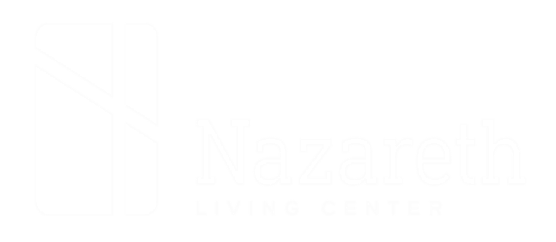 St. Joseph Manor – 2nd Floor  St. Joseph Manor – 2nd Floor  St. Joseph Manor – 2nd Floor  St. Joseph Manor – 2nd Floor  St. Joseph Manor – 2nd Floor  St. Joseph Manor – 2nd Floor  April  2024April  2024SUNDAYMONDAYMONDAYTUESDAYTUESDAYWEDNESDAYTHURSDAYFRIDAYFRIDAYSATURDAY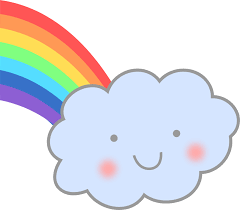 1  9:30 Spiritual Reflection (Ch. 2494)  9:45 Bookmobile (Cass)10:00 Coffee and Chat11:00 Mass (Chpl, Ch. 2494)  2:00 Rainbow Wind Sock Craft1  9:30 Spiritual Reflection (Ch. 2494)  9:45 Bookmobile (Cass)10:00 Coffee and Chat11:00 Mass (Chpl, Ch. 2494)  2:00 Rainbow Wind Sock Craft1  9:30 Spiritual Reflection (Ch. 2494)  9:45 Bookmobile (Cass)10:00 Coffee and Chat11:00 Mass (Chpl, Ch. 2494)  2:00 Rainbow Wind Sock Craft2  9:00 Lutheran Service  9:45 Roll a Workout10:15 Rosary11:00 Mass (Chpl, Ch. 2494)2:00 Sandy’s    Birthday Party (SMTR) 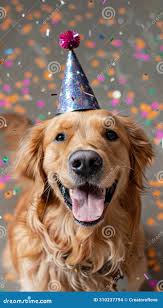 3  9:30 Bingo 10:15 Mercy Chaplet (Ch. 2494)11:00 Mass (Chpl, Ch. 2494)  1:00 Nail Painting  1:30 Shrinky Dinks  3:00 Holy Hour (Ch. 2494)Cardinals Home Opener   4  9:30 Spiritual Reflection (Ch. 2494)10:00 Exercise11:00 Mass (Chpl, Ch. 2494)  2:00 Cooking with Company  3:00 Pictionary  3:15 STL Cardinals vs. Miami Marlins (Ch. 37)5  9:45 Hand Massage10:00 Visits with Sandy10:15 Rosary (Ch. 2494)11:00 Mass (Chpl, Ch. 2494)  2:00 Music Therapy   3:00 Lotto  5:30 Movie (Ch. 2494)5  9:45 Hand Massage10:00 Visits with Sandy10:15 Rosary (Ch. 2494)11:00 Mass (Chpl, Ch. 2494)  2:00 Music Therapy   3:00 Lotto  5:30 Movie (Ch. 2494)6  9:30 Lutheran Service    (Ch. 2494)  1:00 Afternoon Matinee (Ch. 2494)  1:15 STL Cardinals vs. Miami Marlins    (Ch. 37)710:30 Mass                  (Chapel, Ch. 2494)  1:15 STL Cardinals vs. Miami Marlins     (Ch. 37)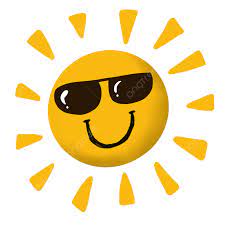 8  9:30 Spiritual Reflection (Ch. 2494)10:00 Coffee and Chat with Trivia11:00 Mass (Chpl, Ch. 2494)  1:30 Eclipse Party   (Parking Lot)8  9:30 Spiritual Reflection (Ch. 2494)10:00 Coffee and Chat with Trivia11:00 Mass (Chpl, Ch. 2494)  1:30 Eclipse Party   (Parking Lot)9  9:00 Lutheran Service  9:45 Resident Meeting10:15 Rosary11:00 Mass (Chpl, Ch. 2494)  2:00 Talk for One Minute Game  3:00 Puzzle Time9  9:00 Lutheran Service  9:45 Resident Meeting10:15 Rosary11:00 Mass (Chpl, Ch. 2494)  2:00 Talk for One Minute Game  3:00 Puzzle Time10  9:00 Bingo with Dave10:15 Mercy Chaplet (Ch. 2494)11:00 Mass (Chpl, Ch. 2494)  1:00 Nail Painting  1:30 Gardening Club  3:00 Holy Hour (Ch. 2494)11  9:30 Spiritual Reflection (Ch. 2494)10:00 Balloon Exercise11:00 Mass (Chpl, Ch. 2494)  2:00 Music with Rekha Dravina (Chapel)12  9:45 Walk to Gift Shop10:00 Visits with Sandy10:15 Rosary (Ch. 2494)11:00 Mass (Chpl, Ch. 2494)  2:00 Music Therapy  3:00 Lotto  5:30 Movie (Ch. 2494)12  9:45 Walk to Gift Shop10:00 Visits with Sandy10:15 Rosary (Ch. 2494)11:00 Mass (Chpl, Ch. 2494)  2:00 Music Therapy  3:00 Lotto  5:30 Movie (Ch. 2494)13  9:30 Lutheran Service    (Ch. 2494)  1:00 Afternoon Matinee (Ch. 2494)  7:10 STL Cardinals vs. Arizona Diamondbacks    (Ch. 37)1410:30 Mass                  (Chapel, Ch. 2494)  3:10 STL Cardinals vs. Arizona Diamondbacks      (Ch. 37)15  9:30 Spiritual Reflection (Ch. 2494)  9:45 Bookmobile (Cass)10:00 Coffee and Chat: This Month in History11:00 Mass (Chpl, Ch. 2494)  2:00 Twig Photo Frame Craft15  9:30 Spiritual Reflection (Ch. 2494)  9:45 Bookmobile (Cass)10:00 Coffee and Chat: This Month in History11:00 Mass (Chpl, Ch. 2494)  2:00 Twig Photo Frame Craft16  9:00 Lutheran Service  9:45 Parachute Exercise10:15 Rosary11:00 Mass (Chpl, Ch. 2494)  2:00 Entertainment Bill Lawton (SMTR)16  9:00 Lutheran Service  9:45 Parachute Exercise10:15 Rosary11:00 Mass (Chpl, Ch. 2494)  2:00 Entertainment Bill Lawton (SMTR)17  9:30 Bingo10:15 Mercy Chaplet (Ch. 2494)11:00 Mass (Chpl, Ch. 2494)  1:00 Nail Painting  1:30 Unscramble the Word      Game  3:00 Holy Hour (Ch. 2494)18  9:30 Spiritual Reflection (Ch. 2494)10:00 Exercise11:00 Mass (Chpl, Ch. 2494)  2:00 Art with Judy   3:00 Hangman Game19  9:45 Finish the Phrase Game10:00 Visits with Sandy10:15 Rosary (Ch. 2494)11:00 Mass (Chpl, Ch. 2494)  2:00 Music Therapy  3:00 Lotto  5:30 Movie (Ch. 2494)19  9:45 Finish the Phrase Game10:00 Visits with Sandy10:15 Rosary (Ch. 2494)11:00 Mass (Chpl, Ch. 2494)  2:00 Music Therapy  3:00 Lotto  5:30 Movie (Ch. 2494)20  9:30 Lutheran Service    (Ch. 2494)  1:00 Afternoon Matinee (Ch. 2494)  1:15 STL Cardinals vs. Milwaukee Brewers (Ch. 37) 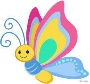 2110:30 Mass                  (Chapel, Ch. 2494)  1:15 STL Cardinals vs. Milwaukee Brewers (Ch. 37)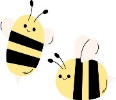 22  9:30 Spiritual Reflection (Ch. 2494)10:00 Coffee and Chat11:00 Mass (Chpl, Ch. 2494)  2:00 Entertainment: Gateway Harmonica Club (SMTR)22  9:30 Spiritual Reflection (Ch. 2494)10:00 Coffee and Chat11:00 Mass (Chpl, Ch. 2494)  2:00 Entertainment: Gateway Harmonica Club (SMTR)23  9:00 Lutheran Service  9:45 Exercise with Balls10:15 Rosary11:00 Mass (Chpl, Ch. 2494)  2:00 Roll a Topic Discussion With Friends23  9:00 Lutheran Service  9:45 Exercise with Balls10:15 Rosary11:00 Mass (Chpl, Ch. 2494)  2:00 Roll a Topic Discussion With Friends24  9:00 Bingo with Dave10:15 Mercy Chaplet (Ch. 2494)11:00 Mass (Chpl, Ch. 2494)  1:00 Nail Painting  1:30 Gardening Club  3:00 Holy Hour (Ch. 2494)25  9:00 Scenic Drive to Suson Park (sign up in activity room)  9:30 Spiritual Reflection (Ch. 2494)11:00 Mass (Chpl, Ch. 2494)  2:00 Cooking with Company  3:00 Boggle Word Game26  9:45 Arbor Day Tree Trivia10:00 Visits with Sandy10:15 Rosary (Ch. 2494)11:00 Mass (Chpl, Ch. 2494)  2:00 Music Therapy  3:00 Lotto  5:30 Movie (Ch. 2494)26  9:45 Arbor Day Tree Trivia10:00 Visits with Sandy10:15 Rosary (Ch. 2494)11:00 Mass (Chpl, Ch. 2494)  2:00 Music Therapy  3:00 Lotto  5:30 Movie (Ch. 2494)27  9:30 Lutheran Service    (Ch. 2494)  1:00 Afternoon Matinee (Ch. 2494)  3:05 STL Cardinals vs. New York Mets (Ch. 2)2810:30 Mass                  (Chapel, Ch. 2494)12:40 STL Cardinals vs. New York Mets (Ch. 37)29  9:30 Spiritual Reflection (Ch. 2494)  9:45 Bookmobile (Cass)10:00 Coffee and Chat11:00 Mass (Chpl, Ch. 2494)  2:00 Suncatcher Craft29  9:30 Spiritual Reflection (Ch. 2494)  9:45 Bookmobile (Cass)10:00 Coffee and Chat11:00 Mass (Chpl, Ch. 2494)  2:00 Suncatcher Craft30  9:00 Lutheran Service  9:45 Exercise Balloon Ball10:15 Rosary11:00 Mass (Chpl, Ch. 2494)  2:00 Adopt-a-Pet  3:00 Puzzle Time30  9:00 Lutheran Service  9:45 Exercise Balloon Ball10:15 Rosary11:00 Mass (Chpl, Ch. 2494)  2:00 Adopt-a-Pet  3:00 Puzzle Time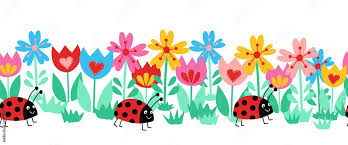 